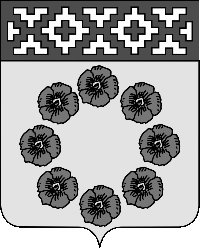 ПРИКАЗпо отделу образования администрацииПестяковского муниципального районаОб утверждении муниципального плана-графика (дорожной карты) по введению и реализации обновленных ФГОС НОО и ФГОС ООО в общеобразовательных организациях Пестяковского муниципального района В целях подготовки и реализации обновленных ФГОС НОО и ФГОС ООО в 2022 году в общеобразовательных учреждениях Пестяковского муниципального района,приказываю:Утвердить муниципальный план-график (дорожную карту) по введению и реализации обновленных ФГОС НОО и ФГОС ООО в общеобразовательных организациях Пестяковского муниципального района (приложение).Определить органом, координирующим подготовку образовательных учреждений к введению обновленных ФГОС НОО и ФГОС ООО, МУКТ «Методический кабинет» (Манакина Э.В.)С приказом ознакомлен(а):№  70-аот 12.05.  2022 годаНачальник отдела образованияГ.Ю.Соколова подпись